SNP Memo #2022-2023-08
COMMONWEALTH of VIRGINIA 
Department of Education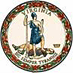 DATE: July 18, 2022TO: Directors, Supervisors, and Contact Persons AddressedFROM: Sandra C. Curwood, PhD, RDN, SandySUBJECT: Download Forms UpdatesThe Virginia Department of Education, Office of School Nutrition Programs (VDOE-SNP) updated all addendums, letters, and forms for use in school year (SY) 2022–2023. These are located in SNPWeb Download Forms. All forms contain the new nondiscrimination statement and Spanish translations for pertinent forms have been added. The reduced-price meal funding language has been updated in response to state funding provided for reduced price meals.  Updated Download FormsThe modified date has been updated so that sponsors can clearly identify the updated forms in SNPWeb:Free and Reduced-Price Meal Policy Statement – This form must be attached in your SY 2022–2023 application packetPermanent Agreement Template – This form must be attached in your SY 2022–2023 packet if you did not participate last yearDirect Certification Notification Letter Templates (available in English and Spanish)Letter to Household Template (available in English and Spanish)SY 2022–2023 Free and Reduced-Price Meal Applications (available in English and Spanish)Verification Letter Templates (available in English and Spanish)Eligibility Notification Letters for Applications (available in English and Spanish)All Community Eligibility Provision Letters to Households (available in English and Spanish) and Media ReleasesAdult Meal Pricing InstructionsFor more information please contact your assigned VDOE-SNP regional specialist.SCC/CNC